РАБОЧАЯПРОГРАММА ВОСПИТАНИЯдля организаций отдыха детей и их оздоровленияПРОГРАММА ВОСПИТАНИЯМуниципальное автономное учреждение дополнительного образования «Спортивная школа олимпийского резерва «Город Спорта»Детский оздоровительный лагерь «Космос»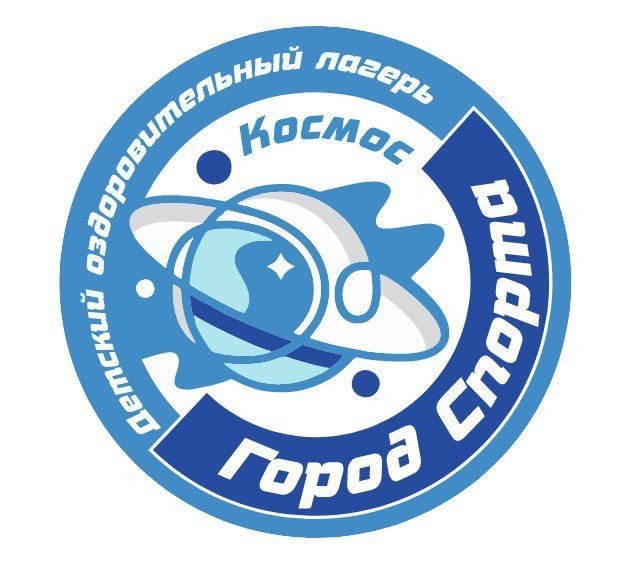 СОДЕРЖАНИЕПОЯСНИТЕЛЬНАЯ ЗАПИСКАРабочая программа воспитания для организаций отдыха детей и их оздоровления подготовлена ФГБОУ «Всероссийский детский центр «Смена» на основе рабочей программы воспитания для общеобразовательных организаций, разработанной Федеральным государственным бюджетным научным учреждением «Институт изучения детства, семьи и воспитания Российской академии образования» в соответствии с нормативно-правовыми документами: - Конституцией Российской Федерации (принята всенародным голосованием 12.12.1993, с изменениями, одобренными в ходе общероссийского голосования 01.07.2020).- Конвенцией о правах ребенка (одобрена Генеральной Ассамблеей ООН 20.11.1989, вступила в силу для СССР 15.09.1990).- Федеральным законом от 29.12.2012 № 273-ФЗ «Об образовании в Российской Федерации».- Федеральным законом от 31.07.2020 № 304-ФЗ «О внесении изменений в Федеральный закон «Об образовании в Российской Федерации» по вопросам воспитания обучающихся».- Федеральным законом от 24.07.1998 № 124-ФЗ «Об основных гарантиях прав ребенка в Российской Федерации».- Приказы №№286,287 Министерства просвещения Российской Федерации об утверждении ФГОС начального общего образования и ФГОС основного общего образования от 31 мая 2021 года.- Стратегией развития воспитания в Российской Федерации на период до 2025 года (утверждена распоряжением Правительства Российской Федерации от 29.05.2015 № 996-р).- Указом Президента Российской Федерации от 21.07.2020 № 474 «О национальных целях развития Российской Федерации на период до 2030 года». - Планом основных мероприятий, проводимых в рамках Десятилетия детства, на период до 2027 года (утвержден распоряжением Правительства Российской Федерации от 23.01.2021 № 122-р).- Государственной программой Российской Федерации «Развитие образования» (утверждена Постановлением Правительства Российской Федерации от 26. 12.2017 № 1642).- Федеральным проектом «Успех каждого ребенка» (утвержден президиумом Совета при Президенте РФ по стратегическому развитию и национальным проектам, протокол от 24.12.2018 № 16.).Согласно Федеральному закону от 24 июля 1998 г. № 124-ФЗ «Об основных гарантиях прав ребенка в Российской Федерации» (с изменениями и дополнениями) ДОЛ «Космос» относится к организации отдыха детей и их оздоровления, организация сезонного действия, стационарного типа осуществляет организацию отдыха и оздоровления обучающихся в каникулярное время с круглосуточным пребыванием детей, детский лагерь различной тематической направленности.Программа является методическим документом, определяющим комплекс основных характеристик воспитательной работы, осуществляемой в ДОЛ «Космос», разработана с учетом государственной политики в области образования и воспитания.Программа создана с целью организации непрерывного воспитательного процесса, основывается на единстве и преемственности с общим и дополнительным образованием, соотносится с примерной рабочей программой воспитания для образовательных организаций, реализующих образовательные программы общего образования.Программа предусматривает приобщение обучающихся к российским традиционным духовным ценностям, включая культурные ценности своей этнической группы, правилам и нормам поведения в российском обществе.Ценности Родины и природы лежат в основе патриотического направления воспитания в ДОЛ «Космос», благодаря таким мероприятиям, как «Зарница», «Захват флага», флешмобам, посвященным Дню России, конкурсу плакатов «Россия – наша Родина», битве хоров «Мы –патриоты».Ценности человека, дружбы, семьи, сотрудничества лежат в основе духовно-нравственного и социального направлений воспитания, благодаря родительским дням в ДОЛ «Космос», мероприятиям, посвященным праздникам «День защиты детей», «День семьи, любви и верности».Ценность знания лежит в основе познавательного направления воспитания детей в ДОЛ «Космос», благодаря таким мероприятиям, как «Литературный марафон», «Где логика», интеллектуальной игре «Правила ПДД», просмотр научного фильма, посвященного А. С. Пушкину.Ценность здоровья лежит в основе направления физического воспитания детей в ДОЛ «Космос», реализуется благодаря ежедневным утренним зарядкам на свежем воздухе, спортивным соревнованиям между отрядами по баскетболу, футболу, волейболу, пионерболу, шахматам, настольному теннису.Ценность труда лежит в основе трудового направления воспитания детей, реализуется благодаря уборке на территории ДОЛ «Космос», созданию отрядных уголков.Ценности культуры и красоты лежат в основе эстетического направления воспитания детей в ДОЛ «Космос», реализуется благодаря таким мероприятиям, как «Мистер и Мисс Космос», «Маскарад», передвижному православному кукольному театру. Программа включает три раздела: целевой; содержательный; организационный.Приложение: примерный календарный план воспитательной работы.Раздел I. ЦЕННОСТНО-ЦЕЛЕВЫЕ ОСНОВЫ ВОСПИТАНИЯНормативные ценностно-целевые основы воспитания детей в ДОЛ «Космос» определяются содержанием российских гражданских (базовых, общенациональных) норм и ценностей, основные из которых закреплены в Конституции Российской Федерации. С учетом мировоззренческого, этнического, религиозного многообразия российского общества ценностно-целевые основы воспитания детей включают духовно-нравственные ценности культуры народов России, традиционных религий народов России в качестве вариативного компонента содержания воспитания, реализуемого на добровольной основе, в соответствии с мировоззренческими и культурными особенностями 
и потребностями родителей (законных представителей) несовершеннолетних детей. Воспитательная деятельность в ДОЛ «Космос» реализуется в соответствии с приоритетами государственной политики в сфере воспитания, зафиксированными в Стратегии развития воспитания в Российской Федерации на период до 2025 года. Приоритетной задачей Российской Федерации в сфере воспитания детей является развитие высоконравственной личности, разделяющей российские традиционные духовные ценности, обладающей актуальными знаниями и умениями, способной реализовать свой потенциал в условиях современного общества, готовой к мирному созиданию и защите Родины.1.1. Цель и задачи воспитанияСовременный российский общенациональный воспитательный идеал – высоконравственный, творческий, компетентный гражданин России, принимающий судьбу Отечества как свою личную, осознающий ответственность за настоящее и будущее страны, укорененный в духовных и культурных традициях многонационального народа Российской Федерации. В соответствии с этим идеалом и нормативными правовыми актами Российской Федерации была сформулирована цель воспитания в ДОЛ «Космос»: создание условий для организации отдыха детей и их оздоровления, их личностного развития, самоопределения и социализации на основе социокультурных, духовно-нравственных ценностей.Задачи воспитания в ДОЛ «Космос» определены с учетом физических, психологических особенностей развития детей:-  знакомить с традициями, которые выработал ДОЛ «Космос»;- способствовать развитию позитивного отношения к нормам поведения, ценностям, традициям;- способствовать социализации в новой компании и приобретении межличностных и социальных отношений; - применение новых знаний, умений и навыков через активное участие в жизни лагеря.1.2. Методологические основы и принципы воспитательной деятельностиМетодологической основой Программы воспитания являются антропологический, культурно-исторический и системно - деятельностный подходы. Воспитательная деятельность в ДОЛ «Космос» основывается на следующих принципах:- принцип гуманистической направленности. Каждый ребенок в ДОЛ «Космос» имеет право на признание его как человеческой личности, уважение его достоинства, защиту его человеческих прав, свободное развитие в течении всей лагерной смены;- принцип ценностного единства и совместности. Единство ценностей и смыслов воспитания, разделяемых всеми участниками образовательных отношений, содействие, сотворчество и сопереживание, взаимопонимание и взаимное уважение реализуется благодаря внутриотрядным мероприятиям в ДОЛ «Космос»;- принцип культуросообразности. Воспитание в ДОЛ «Космос» основывается на культуре и традициях России, включая культурные особенности региона, лагеря (Послание грядущей смене, традиция писем) - принцип следования нравственному примеру. Пример, как метод воспитания, позволяет расширить нравственный опыт ребенка, побудить его к открытому внутреннему диалогу, пробудить в нем нравственную рефлексию, обеспечить возможность выбора при построении собственной системы ценностных отношений, продемонстрировать ребенку реальную возможность следования идеалу в жизни;- принцип безопасной жизнедеятельности. Защищенность важных интересов личности ребенка от внутренних и внешних угроз, воспитание через призму безопасности и безопасного поведения в ДОЛ «Космос» приглашаются сотрудники ГИБДД, а так же сотрудники МЧС;- принцип совместной деятельности ребенка и взрослого. Значимость совместной деятельности взрослого и ребенка на основе приобщения к культурным ценностям и их освоения реализуется путем совместным подготовкам к общелагерным мероприятиям в ДОЛ «Космос», подготовки отрядных уголков, отрядным мероприятиям;- принцип инклюзивности. В ДОЛ «Космос» приезжают дети с опорно-двигательными нарушениями, поэтому воспитательный процесс строится с учетом всех особенностей детей.Данные принципы реализуются в укладе ДОЛ «Космос», включающем воспитывающие среды, общности, культурные практики, совместную деятельность и события.Уклад – общественный договор участников, опирающийся на базовые национальные ценности, основывается на традициях и основах культуры поведения ДОЛ «Космос»Воспитывающая среда – в ДОЛ «Космос» воспитывающая среда определяется целью и задачами воспитания. -  знакомить с традициями, которые выработал ДОЛ «Космос»;- способствовать развитию позитивного отношения к нормам поведения, ценностям, традициям;- способствовать социализации в новой компании и приобретении межличностных и социальных отношений; - применение новых знаний, умений и навыков через активное участие в жизни лагеря.Основными характеристиками воспитывающей среды являются ее насыщенность и структурированность.Воспитывающие общности (сообщества) в детском лагере:- детские (одновозрастные отряды). Ключевым механизмом воспитания в ДОЛ «Космос» является временный детский коллектив. Чтобы эффективно использовать воспитательный потенциал временного детского коллектива в лагере формируются одновозрастные отряды (1 отряд – 12-13 лет, 2 отряд – 10-11 лет, 3 отряд – 8-9 лет,).1.3. Основные направления воспитания Практическая реализация цели и задач воспитания осуществляется в рамках следующих направлений воспитательной работы в ДОЛ «Космос»:- гражданское воспитание, ежедневно на утренней линейке  происходит поднятие флага под гимн Российской Федерации;- воспитание патриотизма, любви к своему народу и уважения к другим народам России формируется через спортивно-патриотические мероприятия, внутрилагерные акции и флешмобы, концертные программы, линейки, воспитательные и патриотические мероприятия;- духовно-нравственное развитие и воспитание в лагере прививается через любовь к России, к своему народу, уважение к родителям, свободу совести и вероисповедания; благодаря общелагерному мероприятию Зарница, флешмобу ко Дню России, изготовлению детьми подделок для родителей- эстетическое воспитание формируется в кружках по обучению рисованию, шитью, пению, лепке, развивается словесное творчество;  - экологическое воспитание: формирование бережного отношения детей к природе, окружающей среде на территории ДОЛ «Космос»;  - трудовое воспитание реализуется благодаря проведению общелагерной уборки территории, соблюдению чистоты в комнатах проживания;- физическое воспитание и воспитание культуры здорового образа жизни и безопасности реализуется через ежедневные утренние зарядки на свежем воздухе, спортивным мероприятиям, межотрядным соревнованиям по различным видам спорта, спортивным секциям;- познавательное направление воспитания реализуется через образовательные квесты, посвященные Дню русского языка, Дню рождения А. С. Пушкина, интеллектуальные квизы1.4. Основные традиции и уникальность воспитательной деятельности Основные традиции воспитания в ДОЛ «Космос» являются: - совместная деятельность детей и взрослых, как ведущий способ организации воспитательной деятельности;- создание условий, при которых для каждого ребенка предполагается роль в совместных делах (от участника до организатора, лидера того или иного дела) при распределении актива отряда, при подготовке мероприятий;- создание условий для приобретения детьми нового социального опыта и освоения новых социальных ролей, благодаря общелагерному мероприятию «День Наоборот» - проведение общих мероприятий детского лагеря с учетом конструктивного межличностного взаимодействия детей, их социальной активности, благодаря общелагерным мероприятиям;- включение детей в процесс организации жизнедеятельности временного детского коллектива, в ДОЛ «Космос» создаются такие условия, что каждый ребенок участвовал в внутриотрядных и общелагерных мероприятиях; - формирование коллективов в рамках отрядов, кружков, студий, секций и иных детских объединений, установление в них доброжелательных и товарищеских взаимоотношений;- обмен опытом между детьми в формате «дети-детям» проходит благодаря общелагерному мероприятию «Битва Салонов»;- ключевой фигурой воспитания является ребенок, главную роль в воспитательной деятельности играет педагог (воспитатель), который защищает, развивает, организовывает, разрешает конфликты детей в отряде.Уникальность воспитательного процесса в ДОЛ «Космос» заключается в кратковременности (всего 21 день), изолированности от привычного круга общения (родители) и объединении детей с разным социальным опытом и уровнем знаний.Раздел II. СОДЕРЖАНИЕ, ВИДЫ И ФОРМЫ ВОСПИТАТЕЛЬНО ДЕЯТЕЛЬНОСТИДостижение цели и решение задач воспитания осуществляется в рамках всех направлений деятельности детского лагеря. Содержание, виды и формы воспитательной деятельности представлены в соответствующих модулях.Реализация конкретных форм воспитательной работы воплощается в Календарном плане воспитательной работы (Приложение), утверждаемом ежегодно на предстоящий год (сезон) с учетом направлений воспитательной работы, установленных в настоящей Программе воспитания.ИНВАРИАНТНЫЕ МОДУЛИ2.1. Модуль «Будущее России»Направлен на формирование сопричастности к истории, географии Российской Федерации, ее этнокультурному, географическому разнообразию, формирование национальной идентичности.Деятельность реализуется по направлениям:- Дни единых действий, которые обязательно включаются в календарный план воспитательной работы и проводятся по единым федеральным методическим рекомендациям и материалам:1 июня - День защиты детей;6 июня - день русского языка;12 июня - День России;22 июня - День памяти и скорби;27 июня -День молодежи;8 июля - День семьи, любви и верности;28 июля – День Военно-Морского флота;10 августа - День физкультурника;22 августа - День государственного флага Российской Федерации;27 августа - День российского кино.- Участие во всероссийских мероприятиях и акциях, посвященных значимым отечественным и международным событиям.- Проведение всероссийских и региональных мероприятий.- Взаимодействие с общественными организациями Российской Федерации, региона.- Формирование межкультурных компетенций. «Движение первых»С целью формирования у обучающихся представления о назначении Общероссийского общественно-государственного движения детей молодежи«Движение Первых», о его месте и роли в достижении приоритетных национальных целей Российской Федерации и своем личном вкладе в социально значимую деятельность предусмотрены следующие форматы: участие во всероссийских мероприятиях, акциях от РДДМ в рамках Дней единых действий, посвященных значимым отечественным и международным событиям «Свеча Памяти» - 22 июня.Ключевые мероприятия – это главные традиционные мероприятия детского лагеря, в которых принимает участие большая часть детей.Реализация воспитательного потенциала ключевых мероприятий в ДОЛ «Космос» предусматривает:-Торжественное открытие и закрытие смены (программы);-Тематические дни. Проведение тематических дней и мероприятий согласно перечню основных государственных и народных праздников, памятных дат.-Торжественная церемония подъема Государственного флага Российской Федерации;-Тематические и спортивные праздники, творческие фестивали;-Мероприятия, направленные на поддержку семейного воспитания (в рамках мероприятий, посвященных Дню посещения родителей, организация творческого отчетного концерта для родителей и др.).2.2. Модуль «Ключевые мероприятия детского лагеря»Ключевые мероприятия – это главные традиционные мероприятия, в которых принимают участие все отряды ДОЛ «Космос».Реализация воспитательного потенциала ключевых мероприятий ДОЛ «Космос» предусматривает:- Торжественное открытие и закрытие детской лагерной смены;- Тематические дни. Проведение тематических дней и мероприятий согласно перечню основных государственных и народных праздников, памятных дат, таких как: День защиты детей, День русского языка, День России, День семьи, любви и верности; - Торжественная церемония подъема Государственного флага Российской Федерации на ежедневной утренней линейке;- тематические и спортивные праздники, творческие фестивали, такие как: День физкультурника, День российского кино;- мероприятия, направленные на поддержку семейного воспитания  - родительские дни 1 раз в смену.2.3. Модуль «Отрядная работа»Воспитатель и вожатый в ДОЛ «Космос» организует групповую (отрядную)  и индивидуальную работу с детьми отряда. Для эффективного использования воспитательного потенциала отрядной работы необходимо учитывать особенности временного детского коллектива в ДОЛ «Космос»:- Коллектив функционирует в течение 21 дня.- Как правило, коллектив объединяет детей, которые не были знакомы ранее.- ДОЛ «Космос» является полностью автономным. Участники смены – новая среда жизни деятельности, поэтому уменьшается влияние прежнего социума (семьи, класса, друзей).- Коллективная деятельность. Участники смены всегда вовлечены в совместную деятельность отряда и  лагеря.- Завершенность развития: смена лагеря имеет полный цикл: от формирования до завершения функционирования.Отрядная работа в ДОЛ «Космос» строится с учетом закономерности развития временного детского коллектива  и логики развития лагерной смены.Реализация воспитательного потенциала отрядной работы в ДОЛ «Космос» предусматривает:- планирование и проведение отрядной деятельности;- поддержку активной позиции каждого ребенка, предоставления им возможности обсуждения и принятия решений, создания благоприятной среды для общения; доверительное общение и поддержку детей в решении проблем, конфликтных ситуаций;- организацию интересных и полезных совместных дел, привлекающих детей с разными потребностями. Вовлечение каждого ребенка в отрядные дела и общелагерные мероприятия в ДОЛ «Космос»;- создание условий для самореализации детей в лагере;- установление доверительных отношений со взрослыми, формирование и сплочение отряда через (внутриотрядные) игры, тренинги на сплочение и командообразование, огонек знакомства, визитки; - предъявление единых педагогических требований по выполнению режима и распорядка дня, дисциплине и поведению, санитарно-гигиенических требований;- принятие совместно с детьми законов и правил отряда, которым они будут следовать в ДОЛ «Космос», а также символов, названия, девиза, эмблемы, песни, которые подчеркнут принадлежность именно к этому конкретному коллективу; - диагностику интересов, склонностей, ценностных ориентаций, выявление лидеров, аутсайдеров через наблюдение, игры, анкеты;- аналитическую работу вожатых и воспитателей с детьми, а именно анализ дня, анализ ситуации, мероприятия, анализ смены, результатов; - поддержка детских инициатив и детского самоуправления;- сбор отряда - организационный сбор, утренний информационный сбор отряда вместе с вожатыми и воспитателем;- отрядная «свеча» - огонек знакомства, , огонек – анализ дня, огонек прощания, тематический огонек. Специфическая форма общения детей и вожатых с воспитателем, представляющая собой коллективное обсуждение отрядом и педагогами прожитого дня, анализ проведенных акций и складывающихся в отряде взаимоотношений. 2.4. Модуль «Коллективно-творческое дело (КТД)»КТД как особый тип формы воспитательной работы, как социальная деятельность детской группы, направленная на создание нового творческого продукта разработаны и названы так И.П. Ивановым. Основу данной методики составляет коллективная творческая деятельность, предполагающая участие каждого члена коллектива во всех этапах организации деятельности от планирования до анализа.Это форма организации деятельности группы детей, направленная на взаимодействие коллектива, реализацию и развитие способностей ребенка, получение новых навыков и умений, при которой вожатые действуют как старшие помощники и наставники детей. В ДОЛ «Космос» коллективные творческие дела реализуются как отрядные, так и общелагерные. Применяются следующие виды КТД в ДОЛ «Космос»: трудовые:  Трудовой десант (уборка территории)познавательные: Битва салонов, квест по территории лагеря «Литературный марафон», съемка фильма своего отряда, квиз «Где логика?»экологические: Красная книга ДОЛ «Космос»досуговые: Евровидение, Вечер 90-х, Мистер и Мисс «Космос», Итальянский карнавал, Точь в точь.спортивные: Спортивные старты, соревнования между отрядами           Каждый вид коллективного творческого дела обогащает личность определенным видом общественного ценного опыта.2.5. Модуль «Самоуправление»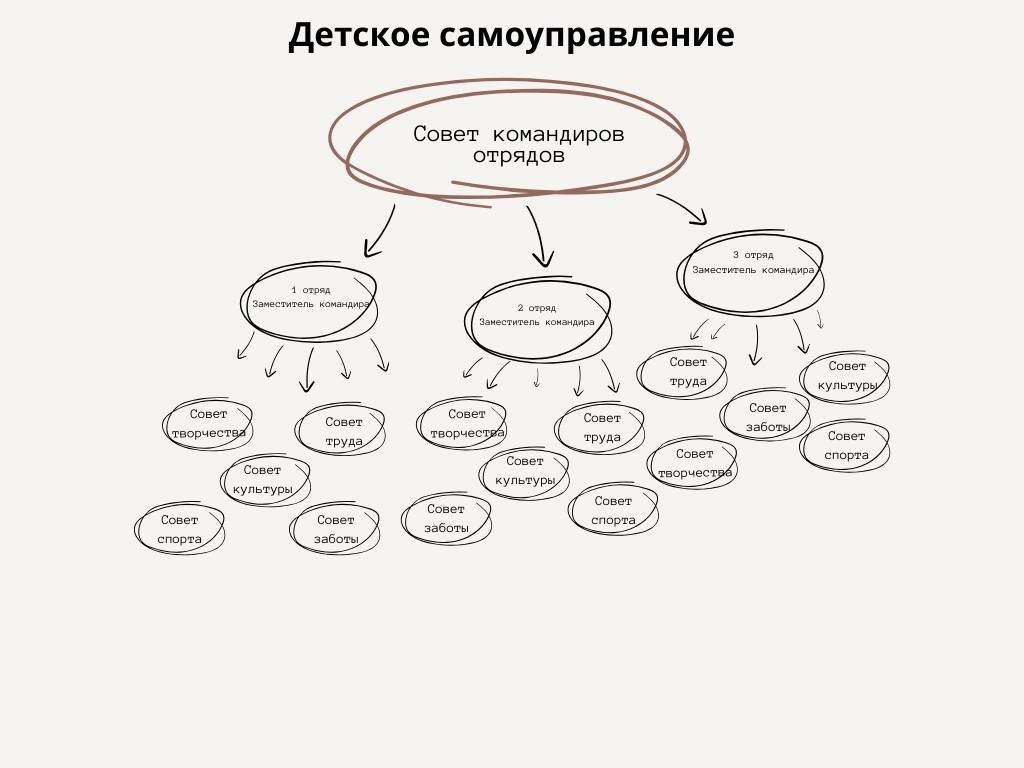 2.6. Модуль «Дополнительное образование»Дополнительное образование детей является одним из основных видов деятельности и реализуется в ДОЛ «Космос» через:- программы тематических смен (1 смена – «Смена Первых», 2 смена – «Тайна третьей планеты», 3 смена –«ИнновацииФест»); - деятельность кружковых объединений, секций, клубов по интересам, студий, дополняющих программы смен в ДОЛ «Космос»;В рамках трех направленностей: художественная – кружок по рисованию, музыкальный кружок, кружок по созданию стенгазет;физкультурно-спортивная – секции по футболу, волейболу, баскетболу, настольный теннис, шахматы.Реализация воспитательного потенциала дополнительного образования предполагает в ДОЛ «Космос»:- приобретение новых знаний, умений, навыков в привлекательной, отличной от учебной деятельности, форме;- развитие и реализация познавательного интереса;- вовлечение детей в интересную и полезную для них деятельность;- формирование и развитие творческих способностей отдыхающих.2.7. Модуль «Здоровый образ жизни»Основными составляющими здорового образа жизни в ДОЛ «Космос» являются: нахождение детского лагеря в лесном массиве, чистый воздух, оптимальный уровень двигательной активности, рациональное питание, соблюдение режима дня, личная гигиена, соблюдение правил поведения, позволяющих избежать травм и других повреждений.Система мероприятий в детском лагере, направленных на воспитание ответственного отношения у детей к своему здоровью и здоровью окружающих в ДОЛ «Космос», включает:- физкультурно - спортивных мероприятий на свежем воздухе: зарядка, спортивные соревнования по различным видам спорта, эстафеты;- спортивно-оздоровительные события и мероприятия на свежем воздухе (веселые старты, квесты на территории лагеря);- просветительские беседы, направленные на профилактику вредных привычек и привлечение интереса детей к занятиям физкультурой и спортом;- встреча с представителем общественной организацией Инвалидов Колясочников «ПараПлан».2.8. Модуль «Организация предметно-эстетической среды»Окружающая ребенка предметно-эстетическая среда ДОЛ «Космос» обогащает его внутренний мир, способствует формированию у него чувства вкуса и стиля, создает атмосферу психологического комфорта, поднимает настроение, предупреждает стрессовые ситуации, способствует позитивному восприятию ребенком детского лагеря.Реализация воспитательного потенциала предметно-эстетической среды в ДОЛ «Космос» предусматривает: - тематическое оформление интерьера помещений детского лагеря:лестничные пролеты каменного корпуса: на 1 этаже висит общелагерный информационный стенд, между этажами висят общелагерные фотографии, информация об отряде живущий на этаже;фойе каменного корпуса: общелагерный информационный стенд, стенды по пожарной безопасности, стенды с государственными символами, стенд по охране труда, стенд «Терроризм угроза обществу», стенд «Единая Служба Спасения», символика РФ, отрядный уголок;озеленение территории детского лагеря: посадка саженцев деревьев;оформление центральной аллеи: расположен информационный общелагерный стенд, стенд «Терроризм угроза обществу», режим дня лагеря, расположена беседка для родительского часа;оборудование отрядных мест: у каждого отряда есть отрядное место - фойе;спортивные и игровые площадки: летняя площадка,  спортивная площадка;- оформление отрядных уголков по тематике лагерной смены.- событийный дизайн – оформление пространства проведения событий (праздников, церемоний, творческих вечеров, выставок, КТД, отрядных дел и т.п.):- оформление образовательной, досуговой деятельности:библиотека: комната расположена в даче № 3, оборудована стеллажами с книгами, журналами, на входе висит госудаственная символика, стенд по пожарной безопасности, кабинет дополнительного образования; в кабинете стоят столы  для занятий по лепке, бисероплетению, рисованию, вышиванию, также кабинет укомплектован всеми необходимыми материалами для работы кружков- совместная с детьми разработка, создание и популяризация особой лагерной и отрядной символики (флаг, гимн, эмблема, логотип, элементы   костюма и т.п.);- акцентирование внимания детей посредством элементов предметно-эстетической среды (стенды, плакаты, уставом республики юных, законы ДОЛ «Космос») на важных для воспитания ценностях детского лагеря, его традициях, правилах;- размещение регулярно сменяемых творческих работ детей в ДОЛ «Космос», демонстрирующих их способности, знакомящих с работами друг друга, фотоотчетов об интересных событиях детском лагере.2.9. Модуль «Профилактика и безопасность»Реализация воспитательного потенциала профилактической деятельности в целях формирования и поддержки безопасной и комфортной среды в ДОЛ «Космос» предусматривает:- работа вожатых и воспитателей по сохранению физической и психологической безопасности ребенка в новых условиях благодаря инструктажам, беседам;- целенаправленную работу всего педагогического коллектива по сохранению жизни и здоровью детей. Каждый ребенок в отряде находится под круглосуточным присмотром вожатых и воспитателя;- разработку и проведение разных форм профилактических воспитательных мероприятий: антиалкогольные, против курения, безопасность в цифровой среде, вовлечение в деструктивные группы в социальных сетях, деструктивные молодежные, религиозные объединения, культы, субкультуры, безопасность дорожного движения, противопожарная безопасность, антитеррористическая, антиэкстремистская безопасность (беседы в отрядах, встречи с представителями организаций по данным направлениям);- организацию превентивной работы со сценариями социально одобряемого поведения, развитие у обучающихся навыков саморефлексии, самоконтроля, устойчивости к негативному воздействию, групповому давлению;- поддержку инициатив детей, педагогов в сфере укрепления безопасности жизнедеятельности в детском лагере, профилактики правонарушений (беседа в отрядах), организация деятельности, альтернативной девиантному поведению – познание, испытание себя (спорт), значимое общение, любовь, творчество, деятельность в отрядных мероприятиях.2.10. Модуль «Работа с вожатыми и воспитателями»Главными субъектами успешной и качественной работы с детьми в ДОЛ «Космос» являются вожатые и воспитатели, а также они являются важным участником системы детско-взрослой воспитывающей общности. От их компетентности, профессиональной готовности, увлеченности зависит, насколько дети смогут раскрыть свой потенциал, осознать себя частью сообщества детского лагеря. ДОЛ «Космос» для ребенка начинается с вожатого, раскрывается через вожатого. Все нормы и ценности актуализируются ребенком, в том числе через личность вожатого и воспитателя. За один день до лагерной смены и в последний день смены проводятся педагогические советы на которых обсуждаем поставленные задачи, подведение итогов. Ежедневно в течение смены проводятся планерки на которых обсуждают проблемные ситуации, обсуждение плана мероприятий на следующий деньВАРИАТИВНЫЕ МОДУЛИ2.11. Модуль «Работа с родителями»Работа с родителями или законными представителями осуществляется в рамках следующих видов и форм деятельности в ДОЛ «Космос»: На групповом уровне: - родительские дни (дни посещения родителей), во время которых родители могут посещать Космос для получения представления о деятельности детского лагеря;- творческий отчетный концерт для родителей во время родительского дня;- родительские чаты отрядов (вожатые и воспитатель) детского лагеря, на которых обсуждаются интересующие родителей вопросы.   На индивидуальном уровне:- работа специалистов по запросу родителей для решения острых конфликтных ситуаций регулируется благодаря детскому психологу ДОЛ «Космос» - индивидуальное консультирование c целью координации воспитательных усилий педагогов и родителей.2.12. Модуль «Профориентация»В ДОЛ «Космос» ведется воспитательная деятельность по направлению «профориентация». Эта работа осуществляется через:- профориентационные игры: симуляции, деловые игры, квесты, решение кейсов (ситуаций, в которых необходимо принять решение, занять определенную позицию), расширяющие знания детей о типах профессий, о способах выбора профессий, о достоинствах и недостатках той или иной интересной детям профессиональной деятельности; общелагерное мероприятие «Экономическая игра – Битва салонов»- участие в работе всероссийских профориентационных проектов, созданных в сети интернет: просмотр лекций, решение учебно-тренировочных задач, участие в мастер классах, посещение открытых уроков.2.13. Модуль «Цифровая среда воспитания»Модуль является вспомогательным, не уменьшает важности и значимости очных воспитательных мероприятий для детей в ДОЛ «Космос».Цифровая среда воспитания – совокупность условий для реализации воспитательной деятельности с применением дистанционных технологий, электронных информационных ресурсов, цифрового контента и технологических средств. Цифровая среда воспитания в ДОЛ «Космос» предполагает следующее:- формирование культуры информационной безопасности, информационной грамотности, противодействие распространению идеологии терроризма;- освещение деятельности детей в лагерных мероприятий, конкурсов в официальных группах в социальных сетях.2.14. Модуль «Социальное партнерство»Взаимодействует с организациями культуры и спорта, общественными объединениями, традиционными религиозными организациями народов России: - проведение на базе организаций-партнеров экскурсий в конноспортивный комплекс Город спорта, встреч с общественной организацией инвалидов колясочников; -  разработка и реализация социальных проектов участниками смены совместно с представителями организации «Дом народного единства»Раздел III. ОРГАНИЗАЦИЯ ВОСПИТАТЕЛЬНОЙ ДЕЯТЕЛЬНОСТИ 3.1. Особенности организации воспитательной деятельностиСобственностью организационной воспитательной деятельности ЗДОЛ «Космос» является рядом преимуществ по сравнению с другими образовательными организациями:- детский оздоровительный лагерь расположен в сосновом бору (в лестном массиве), на свежем воздухе Адрес: Нижегородская область, город Дзержинск, поселок Желнино, шоссе Желнинское,1.- вместимость лагеря составляет 96 детей (в период одной смены формируется 3 отряда)- добровольность в выборе деятельности и формы ее реализации в детском демократическом сообществе, активность и самостоятельность ребенка в выборе содержания и результативности деятельности (каждый ребенок самостоятельно выбирает вид деятельности в реализации общелагерных мероприятий в ДОЛ «Космос»);- творческий характер деятельности (каждый отряд подготавливается к общелагерным мероприятиям, благодаря этому у детей вырабатывается творческий характер деятельности); - опыт неформального общения, взаимодействия, сотрудничества с детьми и взрослыми; опыт жизнедеятельности и общения в коллективах высокого уровня развития, где наиболее успешно проходит самоактуализация личности ребенка.Основные характеристики уклада ДОЛ «Космос»:- организационно-правовая форма, направленность детского лагеря, образовательных программ смен, режим деятельности сезонного действия, круглосуточное пребывание;- особенности детского лагеря, определяющие «уникальность» лагеря (спортивная направленность);- наличие существенных проблемных зон, дефицитов, препятствий в воспитательной деятельности и решения этих проблем, конфликтные ситуации, решаемые совместно с психологом и администрацией лагеря;  - кадровое обеспечение воспитательной деятельности, весь педагогический состав детского лагеря имеет соответствующее должности образование.Воспитательный потенциал в ДОЛ «Космос» позволяет осуществлять воспитание через изменение, конструирование особой среды проживания в условиях временного детского объединения (территория ДОЛ «Космос» – социальной микросреды, в которой протекает жизнедеятельность детей в условиях лагеря. 3.2. Анализ воспитательного процесса и результатов воспитанияОсновными принципами, на основе которых осуществляется анализ воспитательной работы в ДОЛ «Космос», являются:- организация ориентирующих экспертов на уважительное отношение как к воспитанникам, так и к педагогам, реализующим воспитательный процесс; - внимание экспертов на изучение не количественных его показателей, а качественных – таких как содержание и разнообразие деятельности, характер общения и отношений между детьми и взрослыми;  - Использование результатов анализа для совершенствования воспитательной деятельности педагогических работников: грамотной постановки ими цели и задач воспитания, умелого планирования своей воспитательной работы, адекватного подбора видов, форм и содержания их совместной с детьми деятельности.Основные направления анализа воспитательного процесса ДОЛ «Космос»:Динамика личностного развития детей в отряде за смену. Главный инструмент – педагогическое наблюдение. Очень важно фиксировать вожатым и воспитателям личностные изменения ребенка, в том числе в педагогическом дневнике.Наблюдение и фиксация помогает оценить и понять приобретенный в лагере опыт, зафиксировать изменения, наметить дальнейшие планы по саморазвитию. Наличие в ДОЛ «Космос» интересной, событийно насыщенной и личностно развивающей совместной деятельности детей и взрослых. Внимание сосредотачивается на вопросах, связанных с качеством при этом используются следующие методы анализа:- социологические: опрос участников образовательных отношений, анализ документов и контекстный анализ;- педагогические: тестирование, собеседование, педагогическое наблюдение, игровые методы, аналитическая работа с детьми, метод самооценки.Итоги аналитической работы (перечень выявленных проблем, над которыми предстоит работать педагогическому коллективу в дальнейшем) проводятся после окончания каждой смены и по завершению оздоровительной компании в деятельности.ПриложениеКАЛЕНДАРНЫЙ ПЛАН ВОСПИТАТЕЛЬНОЙ РАБОТЫ ДЕТСКОГО ЛАГЕРЯна 2024 годКалендарный план воспитательной работы детского лагеря составлен с целью конкретизации форм, видов воспитательной деятельности и организации единого пространства воспитательной работы детского лагеря.План разделен на модули, которые отражают направления воспитательной работы детского лагеря в соответствии с Программой воспитания и определяет уровни проведения мероприятий.Год посвящен семье.Рассмотрено на педагогическом советеПротокол №	от «__» __________________ г.УтверждаюНачальник ДОЛ «Космос»_____________ М.И.ХохловаПояснительная записка5Раздел I. ЦЕННОСТНО-ЦЕЛЕВЫЕ ОСНОВЫ ВОСПИТАНИЯ81.1. Цель и задачи воспитания81.2. Методологические основы и принципы воспитательной деятельности91.3. Основные направления воспитания 111.4. Основные традиции и уникальность воспитательной деятельности12Раздел II. СОДЕРЖАНИЕ, ВИДЫ И ФОРМЫ ВОСПИТАТЕЛЬНО ДЕЯТЕЛЬНОСТИ142.1. Модуль «Будущее России»142.2. Модуль «Ключевые мероприятия детского лагеря»162.3. Модуль «Отрядная работа»162.4. Модуль «Коллективно-творческое дело (КТД)»182.5. Модуль «Самоуправление»192.6. Модуль «Дополнительное образование»192.7. Модуль «Здоровый образ жизни»202.8. Модуль «Организация предметно-эстетической среды»212.9. Модуль «Профилактика и безопасность»232.10. Модуль «Работа с вожатыми/воспитателями»242.11. Модуль «Работа с родителями»242.12. Модуль «Профориентация»252.13. Модуль «Цифровая среда воспитания»252.14. Модуль «Социальное партнерство»26Раздел III. ОРГАНИЗАЦИЯ ВОСПИТАТЕЛЬНОЙ ДЕЯТЕЛЬНОСТИ 273.1. Особенности организации воспитательной деятельности273.2. Анализ воспитательного процесса и результатов воспитания28Приложения 30№ п/пНаименование мероприятияСрок проведенияУровень проведенияУровень проведенияУровень проведения№ п/пНаименование мероприятияСрок проведенияДетский лагерьДетский лагерьОтрядМодуль 1 «Будущее России»Модуль 1 «Будущее России»Модуль 1 «Будущее России»Модуль 1 «Будущее России»Модуль 1 «Будущее России»Модуль 1 «Будущее России»1.Конкурс плакатов «Россия наша Родина»12.06.2024+2.Конкурс креативных фотографий «Мы - патриоты»12.06.2024+3.Игра- Зарница «Захват флага»12.06.2024++4.Общелагерный флешмоб «Моя Россия»12.06.2024++5.Битва хоров «Мы - патриоты»13.06.2024++6.Внутриотрядная беседа «Дети»01.06.2024+7.Квест по территории лагеря «Литературный марафон»06.06.2024++8.Внутриотрядная беседа «Ценности семьи»08.07.2024+9.Общелагерный флешмоб «День физкультурника – спорт»10.08.2024++10.Внутриотрядная беседа «Роль кино в мире»27.08.2024+11.Съемка отрядного фильма27.06.2024+12.Кинофестиваль «Золотой кадр», просмотр фильмовотряда30.06.2024++Модуль 2 «Ключевые мероприятия детского лагеря»Модуль 2 «Ключевые мероприятия детского лагеря»Модуль 2 «Ключевые мероприятия детского лагеря»Модуль 2 «Ключевые мероприятия детского лагеря»Модуль 2 «Ключевые мероприятия детского лагеря»Модуль 2 «Ключевые мероприятия детского лагеря»1.Торжественное открытие «Смены Первых» 03.06.2024+2.Разговоры о важном «День Русского языка»06.06.24++3.Квест по территории лагеря «Литературный марафон» (Пушкин)06.06.24+4.Торжественная линейка закрытия «Смены первых», слова Администрации лагеря, Концерт от вожатых к закрытию смены19.06.24+5.Разговор о важном «День семьи, любви и верности»08.07.2024++6.Торжественное открытие смены   «ИнновацииФест»26.06.24+7.Торжественная линейка закрытия «ИнновацииФест», слова Администрации лагеря, Концерт от вожатых к закрытию смены12.07.2024+8.Торжественное открытие смены   «Тайна третьей планеты»19.07.2024+9.Торжественная линейка закрытия «ИнновацииФест», слова Администрации лагеря, Концерт от вожатых к закрытию смены04.08.2024+10.Торжественное открытие смены   «Ярмарка Движений»»27.08.2024+Модуль 3 «Отрядная работа»Модуль 3 «Отрядная работа»Модуль 3 «Отрядная работа»Модуль 3 «Отрядная работа»Модуль 3 «Отрядная работа»Модуль 3 «Отрядная работа»1.Оформление отрядных уголков04.06.202428.06.202420.07.202412.08.2024++2.Защита отрядных уголков05.06.202429.06.202421.07.202413.08.2024++3.Игры на выявление лидера, сплочение отряда02.06.202425.06.202418.07.202410.08.2024++4.«Свеча» знакомств01.06.202424.06.202417.07.202409.08.2024++5.Прощальная «свеча» 20.06.202413.07.202405.08.202428.08.2024++Модуль 4 «Коллективно-творческое дело (КТД)»Модуль 4 «Коллективно-творческое дело (КТД)»Модуль 4 «Коллективно-творческое дело (КТД)»Модуль 4 «Коллективно-творческое дело (КТД)»Модуль 4 «Коллективно-творческое дело (КТД)»Модуль 4 «Коллективно-творческое дело (КТД)»1.КТД «Трудовой десант»20.06.202413.07.202405.08.202428.08.2024++2.КТД «Битва салонов»17.06.202403.08.2024+3.КТД «Веселые старты»16.06.202404.07.202422.07.202421.08.2024+4.КТД «Красная книга ДОЛ «Космос»22.07.2024++5.Итальянский карнавал25.07.2024+6.Вечер 90-х10.06.2024+7.Шоу «Точь в точь»29.07.2024+8.«Литературный марафон»06.06.2024+Модуль 5 «Здоровый образ жизни»Модуль 5 «Здоровый образ жизни»Модуль 5 «Здоровый образ жизни»Модуль 5 «Здоровый образ жизни»Модуль 5 «Здоровый образ жизни»Модуль 5 «Здоровый образ жизни»1.Спортивные мероприятия по различным видам спорта 11.06.202413.04.202406.07.202408.07.202410.07.2024+2.Квест по территории лагеря «Таланты безграничны»11.06.2024+3.Комический футбол16.06.202401.08.202421.08.2024+4.Квест «Быть волонтером здорово»18.06.2024+5.Фото кросс по территории лагеря 01.06.202409.07.202417.07.202409.08.2024++6.Веревочный курс02.06.202424.06.202420.07.202412.08.2024++7.Дискотека «Спортивные танцы»28.06.2024+8.Общелагерное мероприятие «Тренды»06.07.2024+9.Игра «Фантастические животные»24.07.202424.08.2024+10.Игра «Шерлок Хоумс»28.07.2024+11.Квест «Знаменитые спортсмены»14.08.2024+12.Конкурс плакатов«Движение – это жизнь»15.08.2024++13.Концерт «Динамика танцев»16.08.2024+14.Игра «Зеленая пятка»17.08.2024+15.Игра «Форт боярд»20.08.2024+16.Просмотр фильма про спорт 21.08.2024+17.Игра «В поисках вожатого»26.08.2024++Модуль 6 «Работа с родителями»Модуль 6 «Работа с родителями»Модуль 6 «Работа с родителями»Модуль 6 «Работа с родителями»Модуль 6 «Работа с родителями»Модуль 6 «Работа с родителями»1.Родительский день09.06.202404.07.202427.07.202418.08.2024+Модуль 7 «Профориентация»Модуль 7 «Профориентация»Модуль 7 «Профориентация»Модуль 7 «Профориентация»Модуль 7 «Профориентация»Модуль 7 «Профориентация»1.Экономическая игра «Битва салонов»17.06.202403.08.2024+Модуль 8 «Детское медиапространство»Модуль 8 «Детское медиапространство»Модуль 8 «Детское медиапространство»Модуль 8 «Детское медиапространство»Модуль 8 «Детское медиапространство»Модуль 8 «Детское медиапространство»1.Создание видео- визитки «Новооткрыватели»02.06.2024++2.Съемка влога «Один день из жизни первооткрывателей»13.06.2024++3.Съемка трейлера к фильму27.06.2024++4.Съемки фильма, разработка афиши – плакатов к фильму28.06.202429.06.2024++5.Видео визитки от отряда18.07.2024++6.Съемка влога «Один день из жизни спортсмена»18.07.2024++Модуль 9 «Социальное партнерство»Модуль 9 «Социальное партнерство»Модуль 9 «Социальное партнерство»Модуль 9 «Социальное партнерство»Модуль 9 «Социальное партнерство»Модуль 9 «Социальное партнерство»1.Встреча с ООИК «ПараПлан»04.06.202428.06.202422.07.202413.08.2024+2.Встреча с представителями «Дома народного единства»07.06.202401.07.202423.07.202414.08.2024+